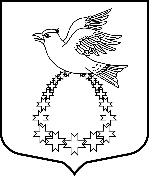 Администрациямуниципального образования «Вистинское  сельское поселение»муниципального образования «Кингисеппский муниципальный район»Ленинградской областиП О С Т А Н О В Л Е Н И Е15.06.2018 г.    № 87О внесении изменений в Постановление администрации МО «Вистинское сельское поселение» от 28.06.2012 г.  № 141 В целях приведения в соответствие с требованиями Земельного кодекса Российской Федерации положений Административного регламента по предоставлению муниципальной услуги «Подготовка и выдача обзорных планов населенных пунктов и земельных участков в границах Вистинского сельского поселения», утвержденного Постановлением администрации МО «Вистинское сельское поселение» от 28.06.2012 г. № 141 (далее – Административный регламент), администрация МО «Вистинское сельское поселение» Кингисеппского муниципального района Ленинградской области»ПОСТАНОВЛЯЕТ:Пункт 1.1 Административного регламента изложить в следующей редакции:«1.1. Наименование муниципальной услуги.Административный регламент по предоставлению муниципальной услуги «Подготовка и выдача обзорных планов населенных пунктов и земельных участков в границах Вистинского сельского поселения» (далее – Административный регламент) разработан в целях повышения качества предоставления и доступности муниципальной услуги, определения порядка, сроков и последовательности действий (административных процедур) при предоставлении муниципальной услуги.Административный регламент определяет состав и содержание работ при разработке схемы границ земельного участка соответствующей территории, находящегося в муниципальной собственности, за исключением земельных участков, государственная собственность на которые не разграничена, с учетом фактически занимаемой площади на территории Вистинского сельского поселения (далее – схема) в соответствии с требованиями Земельного кодекса Российской Федерации, иными нормативными правовыми актами.Подготовка и выдача обзорных планов земельных участков, государственная собственность на которые не разграничена расположенных в границах Вистинского сельского поселения, осуществляется органом местного самоуправления муниципального района.»Настоящее Постановление вступает в силу с момента принятия и подлежит размещению на официальном  сайте МО «Вистинское сельское поселение».Контроль за исполнением настоящего постановления оставляю за собой. Глава администрацииМО «Вистинское сельское поселение»				М.Е. Мельникова